Your contact detailsYou don’t have to fill in this section. You can choose if you wish to include your personal details.Tell us what you think the government response should beYou don’t have to use these questions. You can share any comments, thoughts or suggestions.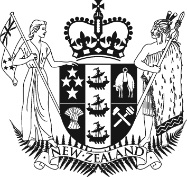 What do you think the government should do next?Response to the Royal Commission of Inquiry into the Attack on Christchurch Mosques on 15 March 2019Response to the Royal Commission of Inquiry into the Attack on Christchurch Mosques on 15 March 2019When to use this formThe report, Ko tō tātou kāinga tēnei: Royal Commission of Inquiry into the terrorist attack on Christchurch masjidain on 15 March 2019, was made available to the public on 8 December 2020. The Department of the Prime Minister and Cabinet (DPMC) is responsible for ‘the response’ to the report – giving the government advice on what to do next. What do you think the government should do next? Tell us by emailing rcoi@dpmc.govt.nz or sending in this form.
Getting more informationGo to www.christchurchattack.royalcommission.nz for the Ko tō tātou kāinga tēnei report.Email us at rcoi@dpmc.govt.nz.When to use this formThe report, Ko tō tātou kāinga tēnei: Royal Commission of Inquiry into the terrorist attack on Christchurch masjidain on 15 March 2019, was made available to the public on 8 December 2020. The Department of the Prime Minister and Cabinet (DPMC) is responsible for ‘the response’ to the report – giving the government advice on what to do next. What do you think the government should do next? Tell us by emailing rcoi@dpmc.govt.nz or sending in this form.
Getting more informationGo to www.christchurchattack.royalcommission.nz for the Ko tō tātou kāinga tēnei report.Email us at rcoi@dpmc.govt.nz.NameEmailPhoneDo you represent an organisation?   No     YesDo you represent an organisation?   No     YesORGANISATION NAMEDo you have any questions about the report or concerns about how the Government will respond to the findings?  Do you have any questions about the report or concerns about how the Government will respond to the findings?  What should the government’s priorities be? What should we focus on?What should the government’s priorities be? What should we focus on?How would you like us to engage with your community? How would you like us to engage with your community? Thank you for sharing your thoughtsSending us this form Fold along the dotted lines. Staple, glue or sellotape it closed.Put in a post box or hand in at an NZ Post Centre. You don’t need a stamp. You can also send us your thoughts by emailing rcoi@dpmc.govt.nzFOLD HEREHon Andrew Little MPFreepost ParliamentPrivate Bag 18 888Parliament Wellington 6160FOLD HERE